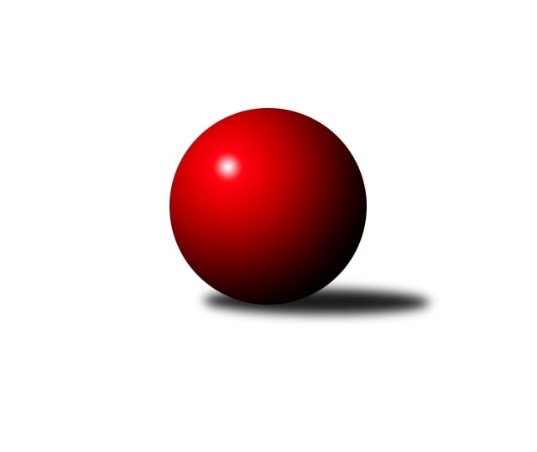 Č.2Ročník 2012/2013	22.9.2012Nejlepšího výkonu v tomto kole: 3478 dosáhlo družstvo: TJ Třebíč1. KLM 2012/2013Výsledky 2. kolaSouhrnný přehled výsledků:TJ Sokol KARE Luhačovice˝A˝	- KK Slavoj Praha	7:1	3468:3348	14.0:10.0	22.9.TJ Valašské Meziříčí	- TJ Spartak Přerov˝A˝	2:6	3310:3445	8.0:16.0	22.9.TJ Jiskra Kovářská	- KK PSJ Jihlava	5:3	3339:2726	14.0:10.0	22.9.TJ Centropen Dačice	- TJ Sokol Kolín 	5:3	3302:3273	12.5:11.5	22.9.SKK Svijany  Vrchlabí	- TJ Třebíč	3:5	3455:3478	13.0:11.0	22.9.TJ Sokol Husovice	- SKK  Náchod	2:6	3352:3362	11.5:12.5	22.9.Tabulka družstev:	1.	SKK  Náchod	2	2	0	0	12.0 : 4.0 	27.5 : 20.5 	 3394	4	2.	TJ Třebíč	2	2	0	0	11.0 : 5.0 	24.0 : 24.0 	 3460	4	3.	TJ Spartak Přerov˝A˝	2	1	1	0	10.0 : 6.0 	29.5 : 18.5 	 3433	3	4.	TJ Jiskra Kovářská	2	1	1	0	9.0 : 7.0 	24.5 : 23.5 	 3320	3	5.	KK PSJ Jihlava	2	1	0	1	10.0 : 6.0 	25.5 : 22.5 	 3091	2	6.	TJ Sokol KARE Luhačovice˝A˝	2	1	0	1	9.0 : 7.0 	25.0 : 23.0 	 3392	2	7.	TJ Sokol Kolín	2	1	0	1	8.0 : 8.0 	25.0 : 23.0 	 3310	2	8.	TJ Sokol Husovice	2	1	0	1	8.0 : 8.0 	24.5 : 23.5 	 3372	2	9.	TJ Centropen Dačice	2	1	0	1	7.0 : 9.0 	23.5 : 24.5 	 3314	2	10.	TJ Valašské Meziříčí	2	0	0	2	5.0 : 11.0 	18.5 : 29.5 	 3298	0	11.	SKK Svijany  Vrchlabí	2	0	0	2	4.0 : 12.0 	21.5 : 26.5 	 3418	0	12.	KK Slavoj Praha	2	0	0	2	3.0 : 13.0 	19.0 : 29.0 	 3320	0Podrobné výsledky kola:	 TJ Sokol KARE Luhačovice˝A˝	3468	7:1	3348	KK Slavoj Praha	Michal Markus	144 	 146 	 137 	151	578 	 1:3 	 611 	 141	164 	 138	168	Zdeněk Gartus	Jiří Kudláček	147 	 126 	 129 	123	525 	 2:2 	 507 	 123	117 	 132	135	Jiří Bartoníček	Jiří Mrlík	134 	 137 	 164 	131	566 	 2:2 	 542 	 147	140 	 129	126	Stanislav Tichý	Jiří Staněk	156 	 145 	 167 	148	616 	 2:2 	 577 	 129	155 	 137	156	Martin Kozel st.	Pavel Kubálek	144 	 146 	 145 	167	602 	 4:0 	 544 	 135	141 	 137	131	Stanislav Březina	Radek Polách	132 	 143 	 156 	150	581 	 3:1 	 567 	 153	132 	 134	148	Anton Stašákrozhodčí: Nejlepší výkon utkání: 616 - Jiří Staněk	 TJ Valašské Meziříčí	3310	2:6	3445	TJ Spartak Přerov˝A˝	Ondřej Topič *1	139 	 125 	 106 	137	507 	 2:2 	 545 	 131	143 	 141	130	Petr Pavelka ml	Radim Metelka	157 	 146 	 136 	133	572 	 2:2 	 569 	 144	144 	 146	135	Václav Mazur	David Volek	120 	 131 	 166 	124	541 	 1:3 	 598 	 158	137 	 154	149	Roman Goldemund	Luboš Gassmann	139 	 158 	 149 	136	582 	 2:2 	 573 	 144	144 	 136	149	Jiří Kudela	Tomáš Cabák	116 	 131 	 165 	144	556 	 1:3 	 571 	 126	139 	 150	156	Jiří Hendrych	Vladimír Výrek	137 	 138 	 137 	140	552 	 0:4 	 589 	 146	148 	 151	144	Vlastimil Bělíčekrozhodčí: střídání: *1 od 66. hodu Michal JuroškaNejlepší výkon utkání: 598 - Roman Goldemund	 TJ Jiskra Kovářská	3339	5:3	2726	KK PSJ Jihlava	Arnošt Werschall	125 	 144 	 157 	125	551 	 1:3 	 571 	 130	148 	 152	141	Daniel Braun	Petr Dvořák	148 	 151 	 124 	141	564 	 2:2 	 547 	 117	134 	 146	150	Stanislav Partl	Vlastimil Zeman ml. ml.	150 	 138 	 151 	139	578 	 2:2 	 579 	 140	145 	 142	152	Petr Benedikt	Milan Hrouda	150 	 136 	 142 	118	546 	 2:2 	 524 	 138	156 	 111	119	Jakub Zdražil	Vlastimil Zeman st.	123 	 148 	 119 	160	550 	 3:1 	 505 	 165	122 	 116	102	Tomáš Valíkrozhodčí: Nejlepší výkon utkání: 579 - Petr Benedikt	 TJ Centropen Dačice	3302	5:3	3273	TJ Sokol Kolín 	Milan Blecha	136 	 123 	 128 	152	539 	 3:1 	 530 	 132	130 	 122	146	Jindřich Lauer	Tomáš Bártů	127 	 117 	 148 	156	548 	 3:1 	 521 	 117	132 	 141	131	Robert Petera	Milan Kabelka	154 	 127 	 124 	131	536 	 1:3 	 545 	 134	138 	 130	143	Jan Pelák	Jiří Malínek	135 	 149 	 129 	139	552 	 1:3 	 581 	 125	161 	 150	145	Jiří Němec	Václav Zajíc	113 	 149 	 145 	137	544 	 1.5:2.5 	 550 	 134	127 	 152	137	Roman Weiss	Karel Novák	161 	 137 	 128 	157	583 	 3:1 	 546 	 133	135 	 147	131	Martin Švorbarozhodčí: Nejlepší výkon utkání: 583 - Karel Novák	 SKK Svijany  Vrchlabí	3455	3:5	3478	TJ Třebíč	Vlado Žiško	140 	 145 	 138 	139	562 	 3:1 	 547 	 137	138 	 132	140	Karel Uhlíř	Pavel Nežádal	116 	 139 	 156 	123	534 	 1:3 	 575 	 147	157 	 140	131	Jiří Mikoláš	Kamil Fiebinger	141 	 153 	 136 	137	567 	 3:1 	 564 	 139	140 	 155	130	Petr Dobeš ml.	Zdeněk Říha	148 	 148 	 131 	157	584 	 1:3 	 610 	 169	159 	 135	147	Robert Pevný	David Hobl	143 	 159 	 152 	168	622 	 3:1 	 591 	 141	151 	 156	143	Kamil Nestrojil	Michal Rolf	143 	 143 	 159 	141	586 	 2:2 	 591 	 153	138 	 144	156	Václav Rypelrozhodčí: Nejlepší výkon utkání: 622 - David Hobl	 TJ Sokol Husovice	3352	2:6	3362	SKK  Náchod	Zdeněk Vymazal	162 	 150 	 141 	144	597 	 2:2 	 592 	 155	143 	 146	148	Roman Straka	Libor Škoula	165 	 142 	 136 	106	549 	 1:3 	 564 	 139	160 	 137	128	Daniel Neumann	Jiří Axman ml. ml.	148 	 134 	 115 	134	531 	 2:2 	 549 	 138	136 	 147	128	Martin Kovář	Dušan Ryba	132 	 144 	 144 	126	546 	 2:2 	 547 	 141	138 	 135	133	Ladislav Beránek	Jiří Radil	139 	 134 	 133 	156	562 	 2:2 	 569 	 130	136 	 156	147	Jaroslav Hažva	Jiří Radil	137 	 143 	 137 	150	567 	 2.5:1.5 	 541 	 137	126 	 152	126	Petr Holýrozhodčí: Nejlepší výkon utkání: 597 - Zdeněk VymazalPořadí jednotlivců:	jméno hráče	družstvo	celkem	plné	dorážka	chyby	poměr kuž.	Maximum	1.	David Hobl 	SKK Svijany  Vrchlabí	608.00	388.0	220.0	1.0	2/2	(622)	2.	Vlastimil Bělíček 	TJ Spartak Přerov˝A˝	604.00	389.0	215.0	0.5	2/2	(619)	3.	Michal Rolf 	SKK Svijany  Vrchlabí	592.50	395.5	197.0	0.5	2/2	(599)	4.	Robert Pevný 	TJ Třebíč	589.50	365.5	224.0	0.0	2/2	(610)	5.	Kamil Nestrojil 	TJ Třebíč	589.00	384.0	205.0	1.0	2/2	(591)	6.	Jiří Staněk 	TJ Sokol KARE Luhačovice˝A˝	587.50	371.0	216.5	1.5	2/2	(616)	7.	Jaroslav Hažva 	SKK  Náchod	584.00	381.0	203.0	1.0	2/2	(599)	8.	Karel Novák 	TJ Centropen Dačice	583.00	371.5	211.5	2.5	1/1	(583)	9.	Petr Dobeš  ml.	TJ Třebíč	581.50	369.0	212.5	1.5	2/2	(599)	10.	Zdeněk Gartus 	KK Slavoj Praha	580.00	379.5	200.5	1.0	2/2	(611)	11.	Zdeněk Říha 	SKK Svijany  Vrchlabí	579.50	377.5	202.0	4.0	2/2	(584)	12.	Zdeněk Vymazal 	TJ Sokol Husovice	578.00	368.5	209.5	1.0	2/2	(597)	13.	Václav Mazur 	TJ Spartak Přerov˝A˝	577.00	373.0	204.0	2.0	2/2	(585)	14.	Vlastimil Zeman ml.  ml.	TJ Jiskra Kovářská	575.50	367.0	208.5	0.5	2/2	(578)	15.	Jiří Radil 	TJ Sokol Husovice	575.25	373.5	201.8	3.5	2/2	(586)	16.	Daniel Neumann 	SKK  Náchod	574.50	376.5	198.0	2.0	2/2	(585)	17.	Radim Metelka 	TJ Valašské Meziříčí	573.50	371.0	202.5	1.0	2/2	(575)	18.	Pavel Kubálek 	TJ Sokol KARE Luhačovice˝A˝	573.00	371.0	202.0	3.5	2/2	(602)	19.	Václav Rypel 	TJ Třebíč	573.00	373.0	200.0	2.0	2/2	(591)	20.	Michal Markus 	TJ Sokol KARE Luhačovice˝A˝	572.50	376.0	196.5	2.0	2/2	(578)	21.	Petr Benedikt 	KK PSJ Jihlava	572.00	377.0	195.0	2.0	2/2	(579)	22.	Martin Kozel  st.	KK Slavoj Praha	572.00	382.0	190.0	2.5	2/2	(577)	23.	Radek Polách 	TJ Sokol KARE Luhačovice˝A˝	571.50	372.5	199.0	1.5	2/2	(581)	24.	Roman Goldemund 	TJ Spartak Přerov˝A˝	571.50	388.0	183.5	3.5	2/2	(598)	25.	Martin Švorba 	TJ Sokol Kolín 	571.00	370.0	201.0	2.0	2/2	(596)	26.	Jiří Němec 	TJ Sokol Kolín 	570.50	366.0	204.5	2.0	2/2	(581)	27.	Karel Uhlíř 	TJ Třebíč	566.00	376.0	190.0	4.0	2/2	(585)	28.	Luboš Gassmann 	TJ Valašské Meziříčí	565.00	352.0	213.0	2.0	2/2	(582)	29.	Dušan Ryba 	TJ Sokol Husovice	565.00	367.0	198.0	1.0	2/2	(584)	30.	Tomáš Valík 	KK PSJ Jihlava	564.50	357.5	207.0	3.0	2/2	(624)	31.	Petr Holý 	SKK  Náchod	563.50	363.5	200.0	2.0	2/2	(586)	32.	Tomáš Cabák 	TJ Valašské Meziříčí	561.50	365.5	196.0	2.0	2/2	(567)	33.	Daniel Braun 	KK PSJ Jihlava	561.50	377.5	184.0	3.0	2/2	(571)	34.	Libor Škoula 	TJ Sokol Husovice	561.00	366.5	194.5	4.0	2/2	(573)	35.	Jiří Mikoláš 	TJ Třebíč	560.50	372.0	188.5	2.5	2/2	(575)	36.	Roman Weiss 	TJ Sokol Kolín 	560.00	364.5	195.5	1.0	2/2	(570)	37.	Milan Hrouda 	TJ Jiskra Kovářská	559.50	373.5	186.0	3.0	2/2	(573)	38.	Kamil Fiebinger 	SKK Svijany  Vrchlabí	559.50	377.0	182.5	3.0	2/2	(567)	39.	Jiří Hendrych 	TJ Spartak Přerov˝A˝	559.00	371.5	187.5	2.0	2/2	(571)	40.	Jan Pelák 	TJ Sokol Kolín 	558.00	365.0	193.0	2.5	2/2	(571)	41.	Stanislav Březina 	KK Slavoj Praha	558.00	368.5	189.5	0.5	2/2	(572)	42.	Václav Zajíc 	TJ Centropen Dačice	557.00	371.5	185.5	2.0	1/1	(570)	43.	Jiří Mrlík 	TJ Sokol KARE Luhačovice˝A˝	554.50	378.0	176.5	1.5	2/2	(566)	44.	Tomáš Bártů 	TJ Centropen Dačice	553.50	372.5	181.0	2.0	1/1	(559)	45.	Anton Stašák 	KK Slavoj Praha	550.50	362.0	188.5	1.0	2/2	(567)	46.	Vlado Žiško 	SKK Svijany  Vrchlabí	550.50	373.0	177.5	3.0	2/2	(562)	47.	Milan Blecha 	TJ Centropen Dačice	550.00	379.5	170.5	2.0	1/1	(561)	48.	David Volek 	TJ Valašské Meziříčí	550.00	381.0	169.0	4.0	2/2	(559)	49.	Martin Kovář 	SKK  Náchod	549.50	364.0	185.5	1.5	2/2	(550)	50.	Jakub Zdražil 	KK PSJ Jihlava	546.50	360.5	186.0	6.0	2/2	(569)	51.	Jiří Axman ml.  ml.	TJ Sokol Husovice	546.00	369.0	177.0	1.5	2/2	(561)	52.	Ladislav Beránek 	SKK  Náchod	545.00	356.5	188.5	1.5	2/2	(547)	53.	Vladimír Výrek 	TJ Valašské Meziříčí	545.00	367.5	177.5	3.5	2/2	(552)	54.	Milan Kabelka 	TJ Centropen Dačice	540.50	366.0	174.5	3.0	1/1	(545)	55.	Vlastimil Zeman st. 	TJ Jiskra Kovářská	537.00	370.0	167.0	4.0	2/2	(550)	56.	Jiří Kudláček 	TJ Sokol KARE Luhačovice˝A˝	533.00	362.0	171.0	4.0	2/2	(541)	57.	Robert Petera 	TJ Sokol Kolín 	531.50	371.5	160.0	3.0	2/2	(542)	58.	Jiří Malínek 	TJ Centropen Dačice	530.00	359.0	171.0	3.0	1/1	(552)	59.	Pavel Nežádal 	SKK Svijany  Vrchlabí	528.00	350.5	177.5	3.5	2/2	(534)	60.	Jiří Bartoníček 	KK Slavoj Praha	525.50	345.0	180.5	1.5	2/2	(544)		Roman Straka 	SKK  Náchod	592.00	384.0	208.0	1.0	1/2	(592)		Václav Rychtařík  ml.	KK PSJ Jihlava	591.00	374.0	217.0	1.0	1/2	(591)		Jiří Kudela 	TJ Spartak Přerov˝A˝	573.00	399.0	174.0	1.0	1/2	(573)		David Junek 	TJ Jiskra Kovářská	569.00	370.0	199.0	2.0	1/2	(569)		Jakub Pleban 	TJ Spartak Přerov˝A˝	567.00	372.0	195.0	3.0	1/2	(567)		Petr Dvořák 	TJ Jiskra Kovářská	564.00	365.0	199.0	2.0	1/2	(564)		Jiří Hetych  ml.	SKK  Náchod	562.00	359.0	203.0	2.0	1/2	(562)		Martin Pejčoch 	TJ Jiskra Kovářská	558.00	353.0	205.0	3.0	1/2	(558)		Jiří Divila ml. 	TJ Spartak Přerov˝A˝	557.00	374.0	183.0	1.0	1/2	(557)		Jiří Partl 	KK PSJ Jihlava	554.00	363.0	191.0	3.0	1/2	(554)		Arnošt Werschall 	TJ Jiskra Kovářská	551.00	378.0	173.0	6.0	1/2	(551)		Stanislav Partl 	KK PSJ Jihlava	547.00	373.0	174.0	4.0	1/2	(547)		Petr Pavelka ml 	TJ Spartak Přerov˝A˝	545.00	376.0	169.0	3.0	1/2	(545)		Stanislav Tichý 	KK Slavoj Praha	542.00	375.0	167.0	3.0	1/2	(542)		Jindřich Lauer 	TJ Sokol Kolín 	530.00	370.0	160.0	4.0	1/2	(530)		Jan Machálek  st.	TJ Sokol Husovice	529.00	363.0	166.0	3.0	1/2	(529)		Petr Pavlík 	KK Slavoj Praha	526.00	359.0	167.0	2.0	1/2	(526)		Ondřej Topič 	TJ Valašské Meziříčí	499.00	332.0	167.0	0.0	1/2	(499)Sportovně technické informace:Starty náhradníků:registrační číslo	jméno a příjmení 	datum startu 	družstvo	číslo startu
Hráči dopsaní na soupisku:registrační číslo	jméno a příjmení 	datum startu 	družstvo	Program dalšího kola:3. kolo29.9.2012	so	10:00	KK Slavoj Praha - SKK Svijany  Vrchlabí	29.9.2012	so	11:30	TJ Spartak Přerov˝A˝ - TJ Centropen Dačice	29.9.2012	so	14:00	TJ Sokol Kolín  - TJ Sokol Husovice	29.9.2012	so	15:00	TJ Třebíč - TJ Jiskra Kovářská	29.9.2012	so	15:00	SKK  Náchod - TJ Sokol KARE Luhačovice˝A˝	29.9.2012	so	15:30	KK PSJ Jihlava - TJ Valašské Meziříčí	Nejlepší šestka kola - absolutněNejlepší šestka kola - absolutněNejlepší šestka kola - absolutněNejlepší šestka kola - absolutněNejlepší šestka kola - dle průměru kuželenNejlepší šestka kola - dle průměru kuželenNejlepší šestka kola - dle průměru kuželenNejlepší šestka kola - dle průměru kuželenNejlepší šestka kola - dle průměru kuželenPočetJménoNázev týmuVýkonPočetJménoNázev týmuPrůměr (%)Výkon1xDavid HoblVrchlabí Svijan6221xDavid HoblVrchlabí Svijan109.356221xJiří StaněkLuhačovice A6161xRobert PevnýTřebíč107.246101xZdeněk GartusSlavoj Praha6111xJiří StaněkLuhačovice A106.946161xRobert PevnýTřebíč6101xZdeněk VymazalHusovice106.335971xPavel KubálekLuhačovice A6021xZdeněk GartusSlavoj Praha106.076111xRoman GoldemundSp.Přerov A5981xRoman StrakaSKK  Náchod105.44592